	Community Advisory Committees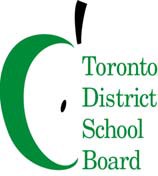 To:	Members of the Environmental Sustainability Community Advisory Committee (ESCAC)
Committee Name: ESCAC
Date: 5, April, 2022
Time : 6:30 p.m. – 8 p.m.Virtual (link): https://tdsb-ca.zoom.us/meeting/register/tJ0sceqopjwoH9IbHuY53kXauo5_HJYDwdlMCommittee Co-Chair: 	Manna WongAGENDA#ItemFacilitator/PresenterTimeline1Welcome and Land AcknowledgementCo-Chair6:30 p.m.2IntroductionsCo-Chair6:35 p.m.3Approval of February 3, 2022 minutesCo-Chair6:45 p.m.4Seneca Sustainability Hackathon: TDSB Challenge WinnerSeneca College Students6:50 p.m.5TDSB Energy ProfilesMaurice Buonastella7:10 p.m.6Strategic Energy Management InitiativeRichard Christie7:30 p.m.7ESCAC Co-Chair ElectionKristen Evers7:35 p.m.8Member Updates/Announcements
- Ontario Science Curriculum and food literacy and environmental learning
Sunday Harrison7:55 p.m.9AdjournmentCo-Chair